A. Complete the sentences with ¨to be¨.                        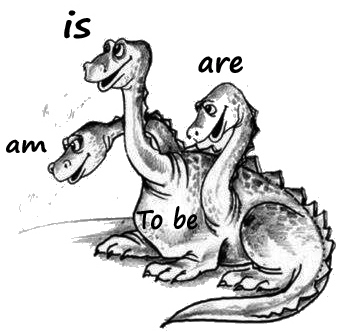 1. I _____ a girl.2. My father_____ from Australia.3. Alex and Dino _____ my cats.4. Alex _____ in the garden.5. Dino _____ on the floor.6. My red pencil _____ on the floor, too.7. Blue and green pencils _____ in my pencil case.8. My mother _____ in the living room.9. Eli and Rafa _____ good friends.10. They _____ good at tennis.11. _____ they in the USA?12. Children_____  at school.13. It _____ Monday.14. I _____ at home.15. We _____ friends.A. Complete the sentences with ¨to be¨.                        1. I _____ a girl.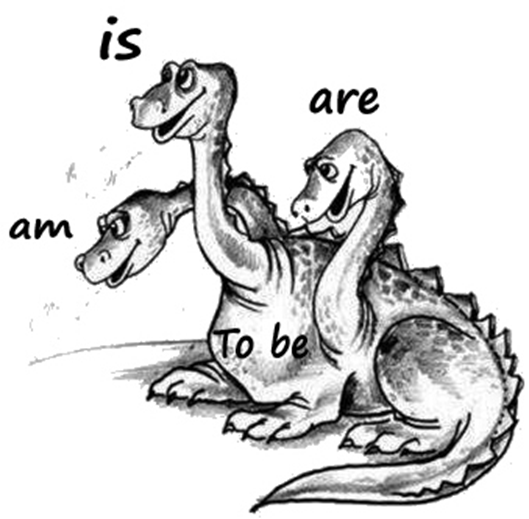 2. My father_____ from Australia.3. Alex and Dino _____ my cats.4. Alex _____ in the garden.5. Dino _____ on the floor.6. My red pencil _____ on the floor, too.7. Blue and green pencils _____ in my pencil case.8. My mother _____ in the living room.9. Eli and Rafa _____ good friends.10. They _____ good at tennis.11. _____ they in the USA?12. Children_____  at school.13. It _____ Monday.14. I _____ at home.15. We _____ friends.1. Julie ____ happy.2. Peter and Julie ____ big.3. You ____ good.4. I ____ small.5. Peter and Lee ____ from China.6. Mary ____ ten.7. My English  ____ on Thursday.8. My sister and I ____ in the kitchen.9.  Chairs____ in the hall.10. They ____ on the sofa.11. She ____ twenty-two.12. We ____ in Spain.13. You ____ in my class.14. He ____ very good student in English.15. She ____ a teacher.
